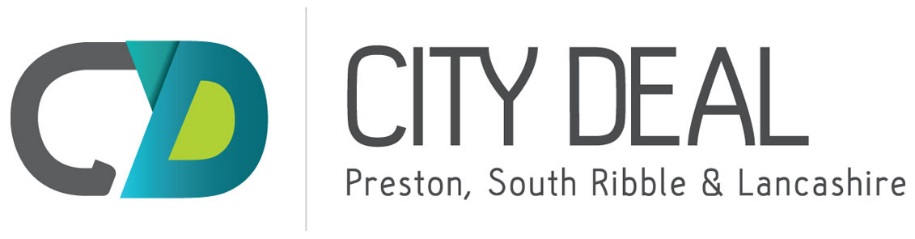 City Deal Executive and Stewardship BoardDate: 30th September 2016 Private and Confidential: NOReport Authors: Sarah Parry, Programme Manager – City Deal, Lancashire County Council, 01772 530615, email sarah.parry@lancashire.gov.ukPurpose of the ReportTo provide an overview of project issues that have arisen and provide an update for the Board on issues reported at previous meetings.RecommendationThat the Executive and Stewardship Board (E&SB) note the issues set out in the report below.Current PositionThe table below provides an update for the E&SB on implementation issues discussed at previous meetings and also includes new issues that have arisen since the last meeting. It should be noted that a number of these are emerging issues and further investigation is required to establish the full implications and potential mitigation. These will be reported in greater detail at the E&SB in November.Scheme/IssueUpdate/Latest PositionPickerings Farm - Link Road cannot be progressed to design stage until bridge options have been determined and funding issues resolved.Arrangements will need to be in place prior to detailed masterplanning being completed.A number of meetings have now been held with Network Rail and progress on the site is reliant on an agreement being reached with them regarding a new bridge at Bee Lane. Network Rail has identified an agreed technical way forward but discussions are ongoing in relation to cost implications. A meeting was held between SRBC, LCC, HCA and Network Rail in early September where it was agreed that additional information would be provided to Network Rail on highways aspects with a view to another meeting being held in the Autumn.Croston Road Spine Road – Land acquisition relating to the delivery of the full spine road is more complex than originally anticipated and have not yet concluded.The delivery of the spine road will now be undertaken in phases as and when the land negotiations have concluded for each section.  Work on the first section of the road that provides access to the Northern site is due to commence in October.Broughton BypassSee report under Part II of this agendaNorth West Preston – E/W Link RoadIntensive work is underway to review delivery mechanisms and cost estimates - update to be provided at the November E&SB.Fishergate Phase 3 Scheme finance profile and delivery timescales currently being reviewed and revised update to be provided at November E&SB.Fishergate Winckley Square THI – Cannon Street The cost of this scheme is being reviewed following receipt of tender prices, options for delivery are due to be considered at Infrastructure Delivery Steering Group in October.  Update to be provided at November E&SB.East Cliff Cycle Link and BridgeThe cost of this scheme is being reviewed and due to be considered at Infrastructure Delivery Steering Group in October.  Update to be provided at November E&SB.